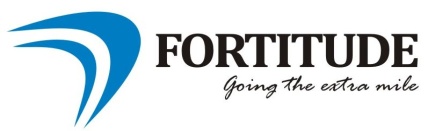  www.fortitudesecurities.com                                                                            Fortitude Securities (P) Ltd Email : mf@fortitudesecurities.com                                                                 5, Shah Nahar Estate,      Tel: +91 22 24952200                                                                                          Dr.E. Moses Road, Worli Mutual Fund  Distributor ARN : 110284                                                           Mumbai : 400018.SUITABILITY PROFILER            Confidential Document           Fortitude Securities (P) Ltd intends to understand your investment objectives and approach, suitability and            other related aspects to various financial products .           Here, you can choose to opt for      A :  Self Assessment option    OR    B:  Questionnaire           To be marked in conjunction with discussions with Fortitude Securities (P) Ltd.PERSONAL  DETAILS            Name :              Date Of Birth :Address :              Contact Nos :                                              Mobile:  Resi :                                                   Off:            Email:             Managed Entities / Family Members :        Note: In case of additional members, please attach an additional annexure for above                                                                                                                                                                                                         Pg 1/4SELF ASSESSMENT OPTION          If you feel you are sure of investment profile best suited to you and do not wish to fill in the option B: Questionnaire,      please directly refer to the table below which lists out five profiles with model allocations. Kindly tick one that is most  suitable to you and your managed entities / family members.Self Assessment                                                                                                                                                                                                       Pg 2/4QUESTIONNAIRE                      [ To be completed only if   ‘Option A- SELF ASSESSMENT ‘  is not opted for ]        What is your primary goal for the funds invested through Fortitude Securities (P) Ltd         Periodic Income                                                Long Term Capital Appreciation          Retirement                                                         Funding Education         Major Purchase                                                 Other (please specify)Income Objective :  Which statement best describes your main objectives for investments?To preserve capital and generate income To generate moderate capital growth and regular incomeTo generate long term capital growthTo generate aggressive capital growth over the long termIs there a near term (less than 3 years) need for any part of this portfolio for other purposes/ obligations? If yes, what percentage of this portfolio do you expect to withdraw with the next 3 years?   0%                           1% to 10%                  11% to 25%                      26% to 50%                  51% to 75 %Time Horizon for my portfolio is Less than 1 year                 1 to 3 years                         4- 9 years                       Beyond 10 yearsMy past investment includes, and for how many years I am investing in these:Have you ever borrowed money to make an investment other than your own home (for example: an investment property; holiday home; share portfolio; margin loan; etc)? NoYes No, but I am willing to consider it nowYes, but I am not prepared to borrow at the moment to investWhat Is your annual income (Rs)                 Less than 5 Lakhs        Between 5-10 lakhs      More than 10 lakhs      I do not want to disclose my annual incomeRebalancing Frequency:At Regular Intervals                       Dynamically                              Rarely                                Never                                                                                                                                                                                          Pg 3/4Tolerance for Risk and VolatilityThe following graph shows hypothetical results of five sample portfolios over one year holding period. The expected potential returns, best possible gains and worst potential losses are presented. Note that the portfolio with best potential gains also has largest potential losses. Which portfolios would you prefer to hold?                                    Portfolio H  /  Portfolio I /   Portfolio J /  Portfolio K /  Portfolio L                                 H            I             J               K             L                                                                                                                             Therefore :   As per the above risk analysis Questionnaire and understanding of investor requirements,  the Appropriate Asset Allocation Mix would be:Ultra Conservative Debt Allocation  - 0% to 100% : Debt allocationConservative Allocation  - 0% to 25% : Growth  and    25% to 100% : Debt InstrumentsBalanced Allocation – 0% to  50%: Growth  and  0% to 50% : Debt instrumentsEnterprising Allocation  -  0% to 75% Growth  and  0% to 25% : Debt instrumentsWealth Builder Allocation – 0% to 100% Growth and 0% to 10% : Debt instrumentsI hereby acknowledge that the above investment risk stance is consistent with my investment risk requirement s and profile.  Before making any investment decision, I will fully understand the product risks and features in order to determine that my investment decision is consistent with my investment  objectives, risk-appetite and financial resources.I have had the concept of suitable  asset allocation explained to me and am happy to proceed on this basis.                   Signature                  Name -                  Date For Fortitude Securities (P) Ltd:SignatureName - DateDisclaimer: This Suitability Profiler  and the results should not be regarded as investment advice or an offer to sell, or a solicitation for an offer to purchase any investment products or services. This profiling is not exhaustive and  Fortitude Securities (P) Ltd accepts no responsibility or liability as to the accuracy or completeness of the information provided in this profiler and the results. Please ensure that you fully understand the risks associated with each and every product you choose to invest into and further that product chosen is consistent with your overall investment objectives and the product risk is in line with your personal risk taking ability. Past performance in Mutual Funds is not a guarantee of future returns. Mutual Funds investments are subject to market and credit risks, read all scheme related documents carefully.                                   											 Pg 4/4Name    Age                           Relationship Category Code                                                                 Category DetailsAUp  to 0% Growth- Ultra Conservative Debt AllocationProtection of capital or certainty of income is my/our only objective. I do not wish to attain higher returns if my capital is at risk. This allocation is suitable for me as my investment term is less than 1 year  and I/or I am seeking income for specified time duration. I would like to stick to Short term debt instruments and /or Debt Mutual Funds. Rebalancing can be done at frequent intervals or dynamically as per my requirement.BUp to 25% Growth- Conservative AllocationI am a defensive investor. Risk is low and I am willing to accept lower returns. This allocation is suitable for me as I am looking to invest for 1-3 years of horizon. I would like to manage volatility of my portfolio returns by allocating major portion to Fixed Income generating investments such as Bonds and Debt Mutual Funds. I am not much concerned about negative impact of inflation on real returns of my portfolio. Rebalancing can be done at frequent intervals or dynamically as per my requirement.CUp to 50% Growth – Balanced AllocationI am an investor seeking better than debt returns, but risk continues to be reasonable. Therefore, I will maintain equal weightage to defensive assets within my portfolio, but will consider the inclusion of some of the aggressive growth investments. Generally I am willing to improve portfolio returns while accepting some volatility. My minimum investment term is 3 years. (If certain investments are made for less than 3 years, can consider the up to 25% Growth allocation). Rebalancing can be done at frequent intervals or dynamically as per my requirement.DUp to 75% Growth- Enterprising AllocationI am a growth investor. I am willing to consider assets with higher volatility in the short term (such as shares, domestic and international Equity Mutual Funds and property) to achieve capital growth over the medium- longer term. My investment mix will comprise a greater share of growth assets; allowing it to cope with the negative impacts of tax and inflation. My investment term is 5years plus.  (If certain investments are made for less than 5 years, consider the up to 50%-Growth- Balanced Allocation). Rebalancing can be done at frequent intervals or dynamically as per my requirement.EUp to 100% Growth – Wealth Builder AllocationMy primary objective is capital appreciation. I am an aggressive growth investor and can undertake related risk in my portfolio to achieve greater long term returns. I am willing to accept higher levels of related risk. Fluctuation in capital is acceptable in the short – medium term for the greater potential for wealth accumulation. With the exception of a minimal level of cash for liquidity purposes and debt investments where required, my investment mix will mainly consist of growth assets such as shares, domestic and international Equity Mutual Funds ; alternate investments and structured products. My investment horizon is 5 years plus. (If certain investments are made for less than 5 years, consider the up to 50% Growth – Balanced Allocation). Rebalancing can be done at frequent intervals or dynamically as per my requirement.                     Investment  HeadYears of ExperienceBank Fixed Deposits and Postal savings Bonds, Debt Mutual FundsEquity Mutual Funds & Direct EquityPrivate Equity , Real EstateInternational Equity, Bonds, Alternate Investments